Publicado en Barcelona el 20/01/2023 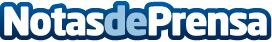 Cinco vitaminas imprescindibles para la piel según las expertas de Perricone MD, Boutijour y AmbariEn el abecedario de vitaminas explican las expertas las cinco que más pueden beneficiar pudiendo, todas, formar parte de una rutina diaria de bellezaDatos de contacto:Patricia Alonso936971730Nota de prensa publicada en: https://www.notasdeprensa.es/cinco-vitaminas-imprescindibles-para-la-piel Categorias: Sociedad Consumo Belleza http://www.notasdeprensa.es